Технические характеристики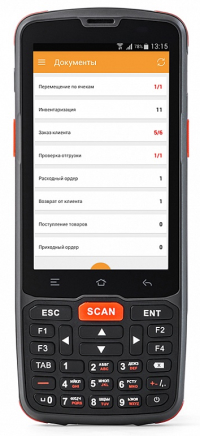 Терминала сбора данных АТОЛ Smart.Slim. 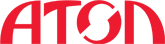 Операционная системаAndroid 7.0ПроцессорMTK MT6580Память1 Гб /8 Гб (+ MicroSD) или 2 Гб/16 ГБЭкран4", разрешение 480х800, сенсорныйСканер2D, E3, (опционально Zebra SE4710)Карта расширения памятиMicroSD слотБеспроводные интерфейсыWi-Fi 802.11 b/g/n, 2,4GHz, Bluetooth 4.0GPSДа (опционально)3GДа (опционально)NFCДа (опционально)USBType-C (USB 2.0)Клавиатура26 клавишКамера5 МП с автофокусом (опционально)Защита от пыли и влагиIP65УдаропрочностьКласс защиты: IP65.
Падения: выдерживает многократные падения с высоты 1,5 м на бетонный пол, по 2 удара на 6 сторон, всего 12 падений при нормальной температуре.
Удары: 300 ударов при падении с высоты 0,5 м.Рабочая температура- 20°C... + 50°CАккумуляторLi-ion  4000 мАчГабаритные размеры, мм161x 69x 24Вес, г (без упаковки)230КомплектацияТСД, АКБ, БП, кабель Type C - USB 2.0, ремешокАксессуары (приобретаются отдельно)Кредл с дополнительным слотом для АКБ, четырехслотовая зарядка для аккумулятора